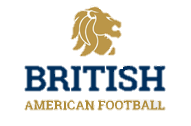 Fixtures and Results Co-ordinatorOVERVIEWOVERVIEWOrganisationBritish American Football Association (BAFA)Purpose of PositionTo be the Fixture and Results Co-ordinator for the National Women’s Football League (NWFL)Responsible toNWFL Competition ManagerResponsible forThe co-ordination of fixtures and results for the National Women’s Football League (NWFL)Length of TermThe position is not a fixed term position, but the person in the role will provided with key objectives and will be subject to annual reviewsPosition TypeVoluntaryReward / BenefitReasonable travel expenses paid. Free entry into BritbowlCommitmentVariable – time will depend on various key milestones within the calendarKey Tasks and DutiesKey Tasks and DutiesThe following is an indicative list of the key duties and tasks to be performed through the year. It is noted that other demands may arise through the course of the term and/or in conjunction with the development of the 10 year strategy.The following is an indicative list of the key duties and tasks to be performed through the year. It is noted that other demands may arise through the course of the term and/or in conjunction with the development of the 10 year strategy.To work with the Competition Manager to maintain the list of current, active clubsTo work with the Competition Manager to maintain the list of current, active clubsTo work with the Competition Manager to develop the season structure with regards to provisional tournament datesTo work with the Competition Manager to develop the season structure with regards to provisional tournament datesTo work with the Competition Manager to determine the structure and alignments of the leagueTo work with the Competition Manager to determine the structure and alignments of the leagueTo liaise with clubs to understand ability for them to host on provisional tournament datesTo liaise with clubs to understand ability for them to host on provisional tournament datesTo prepare, and release, provisional fixtures showing hosting by an agreed deadline to assist club planningTo prepare, and release, provisional fixtures showing hosting by an agreed deadline to assist club planningTo prepare, and release, finalised fixtures showing hosting by an agreed deadlineTo prepare, and release, finalised fixtures showing hosting by an agreed deadlineTo update the BAFA agreed results platform (currently League Republic) with the relevant fixturesTo update the BAFA agreed results platform (currently League Republic) with the relevant fixturesTo co-ordinate the return of all results from tournament dates and prepare the relevant divisional tablesTo co-ordinate the return of all results from tournament dates and prepare the relevant divisional tablesTo provide front line advice on the submission of scoresTo provide front line advice on the submission of scoresTo develop, and maintain, a range of different fixture scenarios for a season to take into account any potential disruption or a tournament being cancelled due to circumstances outside of club controlTo develop, and maintain, a range of different fixture scenarios for a season to take into account any potential disruption or a tournament being cancelled due to circumstances outside of club controlTo develop, and maintain, a full list of team’s playing colours highlighting any potential clashes early to allow for alternatives to be sourcedTo develop, and maintain, a full list of team’s playing colours highlighting any potential clashes early to allow for alternatives to be sourcedTo provide regular updates to the Competition Manager on progress, raising any concerns/issues immediately for resolutionTo provide regular updates to the Competition Manager on progress, raising any concerns/issues immediately for resolutionAttend monthly Competition Committee meetingsAttend monthly Competition Committee meetingsPerson SpecificationEssentialOutstanding commitment to the development of Women’s Football in Great BritainTo have a positive approach and a can-do attitude Highly developed organisational skillsExcellent communication and presentation skills Excellent listening and emotional intelligence skills A good understanding of the landscape and challenges of British American FootballDesirableKnowledge and previous experience of the Women’s format of the gameApplication ProcessCandidates should apply to NWFL Competition Manager, Simon Browning, by email to simon.browning@britishamericanfootball.org enclosing a cover letter explaining how they meet the personal specification details along with a C.V. by the closing date of 13th December 2020